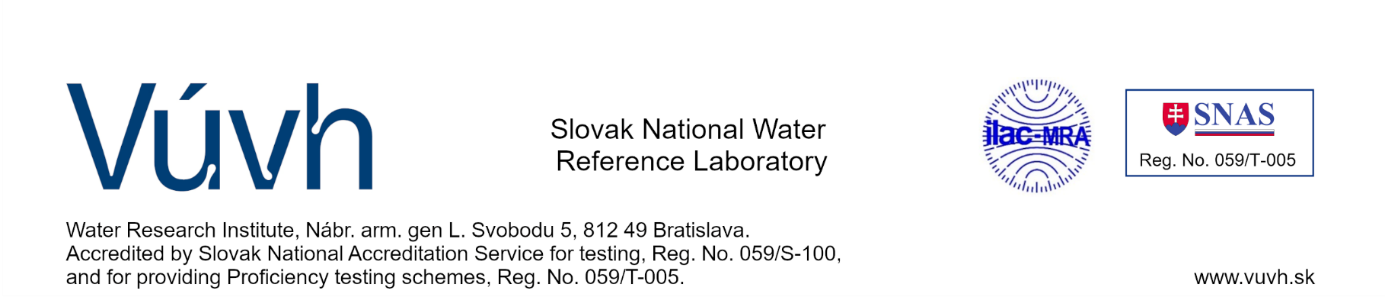 Registration form – for database PTWe are interested in participating in Proficiency testing schemes and sending for us applications to selected fields PT:- chemical methodsBasic chemical analysisTrase inorganic analysisTrace organic analysisRadiochemical analysis- biological methodsHydrobiological analysisDate:	     							Stamp and Signature:We hereby register for the database proficiency test (PT) organised by the Slovak National Water Reference Laboratory (SNWRL) in water analysisWe hereby register for the database proficiency test (PT) organised by the Slovak National Water Reference Laboratory (SNWRL) in water analysisWe hereby register for the database proficiency test (PT) organised by the Slovak National Water Reference Laboratory (SNWRL) in water analysisWe hereby register for the database proficiency test (PT) organised by the Slovak National Water Reference Laboratory (SNWRL) in water analysisWe hereby register for the database proficiency test (PT) organised by the Slovak National Water Reference Laboratory (SNWRL) in water analysisOrganisationAddressVAT numberContact personTelContact personE-mailLaboratoryAccredited in this fieldAccredited in this field yes /  noAddress(if different from address above)Contact person for PTTelContact person for PTE-mailRecord SNWRLReceived on:Taken over by a person:Registartion number: 